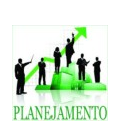 Utilizando o sistema de gestão de demandas para o registro do plano de desenvolvimento anual.O IFAM possui um Planejamento Estratégico Institucional – PEI que define perspectivas e objetivos estratégicos para a Instituição. O Plano de Desenvolvimento Anual é o planejamento para o ano em exercício. As demandas serão as ações a serem perseguidas ao longo do ano para o alcance das metas. Os indicadores são termômetros que nos permitem avaliar as metas e identificar o bom andamento ou se é necessário alguma intervenção para permanecermos no rumo certo.Para o ano de 2014 a Diretoria de Planejamento fará a inserção dos PDAs enviados e posteriormente fará a divulgação das ações cadastradas com seus respectivos números de controle. Esperamos que as unidades administrativas façam o acompanhamento e atualização da situação das demandas para que ao final do exercício possamos ter as informações necessárias ao Relatório de Gestão 2014.Como acessar o SGD?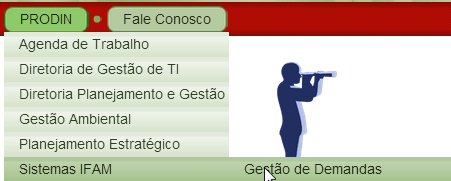 Basta abrir o portal do IFAM, na guia PRODIN localizar Sistemas IFAM e clicar em Gestão de Demandas.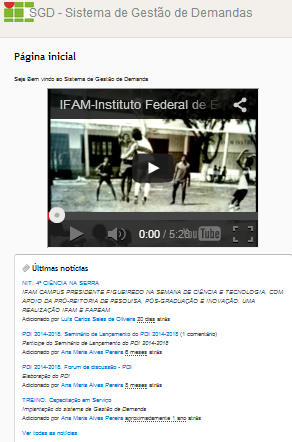 No canto superior você encontrará a aba: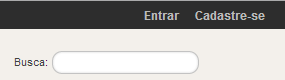 Um menu para “entrar” ou caso ainda não seja usuário “Cadastre-se”: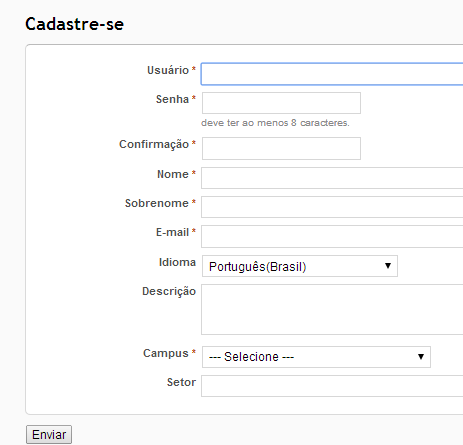 Para se cadastrar você informa o nome do usuário, uma senha, repete a senha, seu nome, sobrenome um email preferencialmente institucional, o campus e seu setor clica em “Enviar” e pronto você já é um usuário. É claro que ainda é necessário ser inserido em um setor para iniciar os trabalhos, mas este é o início.Depois do credenciamento como faço para monitorar meus planos?Primeiro passe na tela de login: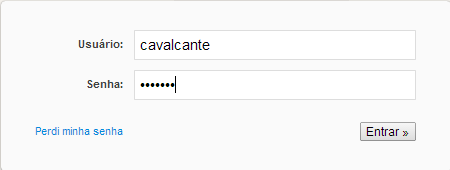 Informe suas credenciais:Localize o Setor: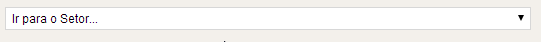 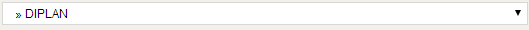 A partir do setor DIPLANProcure a sua demanda pelo número enviado: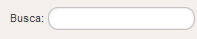 Será enviada uma lista como na figura abaixo: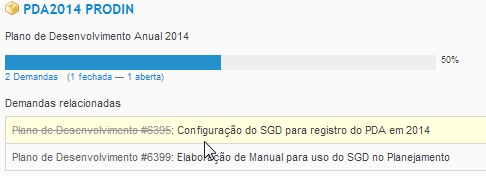 Os números que aparecem são a identificação da demanda então observe que na PRODIN um dos números aparecem é o número 6399 colocando-o no campo busca e clicar enter <>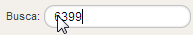 Você verá: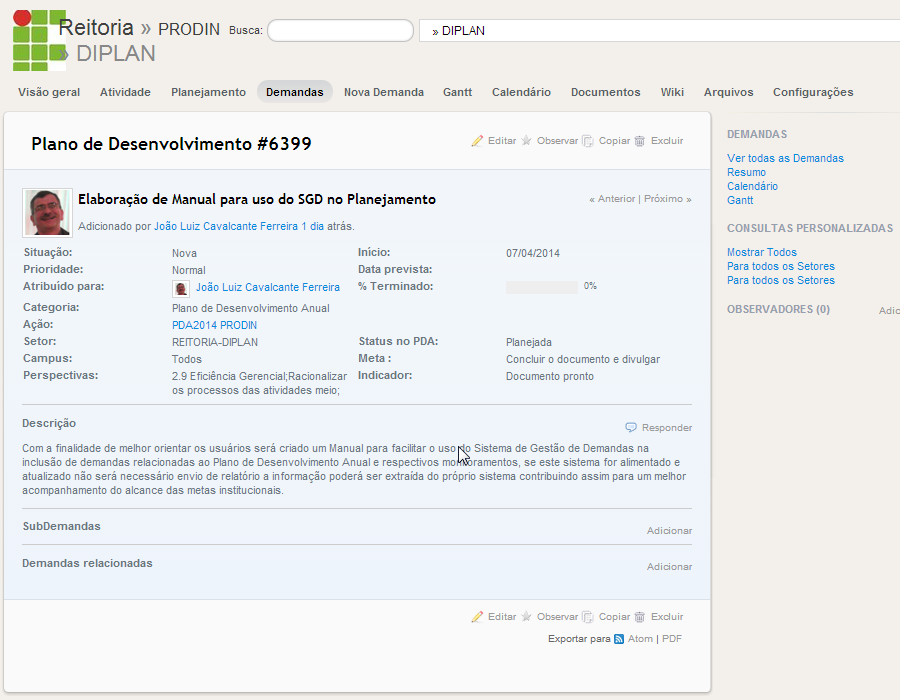   Para editar a demanda clique em Editar e você verá: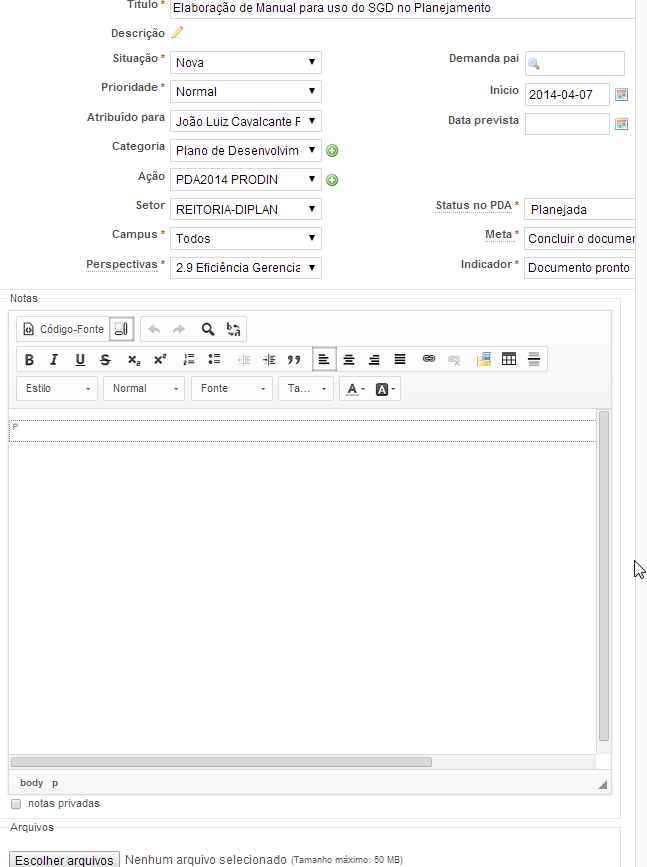 O Campo Demanda Pai: Deve ser informado quando se tratar de demandas que representem atividades que são requisitos para a conclusão de outra demanda maior, um exemplo seria, por exemplo,  1 . Contratação de Uma Empresa para construir um bloco, para que esse contrato se realize outras etapas precisam ser cumpridas como por exemplo 2. a preparação dos projetos necessários, 3. Processo Licitatório (Credenciamento das Empresas, Abertura de propostas, Julgamento de Recursos, Ata Final) logo as demandas 2 e 3 seriam filhas da demanda 1, cada uma das etapas uma vez cumpridas representariam 1/3 ou 33,3% para alcançarmos o 100% teríamos que passar por todas as etapas.Em resumo quando houver desmembramento de demandas as demandas-filhas precisam referenciar a demanda PAI.O Campo Início: tem como valor padrão a data da abertura da demanda e poderá ser alterado.O Campo Data prevista: tem como objetivo mostrar o diagrama de Gantt que consiste em visualizar a demanda de forma gráfica visualizando seu início e fim.O Campo Status no PDA: Deve ser selecionado para indicar se esta demanda foi planejada no prazo estabelecido ou posteriormente, no futuro o Sistema será aberto para as próprias Unidades informarem suas demandas dentro de suas respectivas ações, ao final o sistema irá travar a inserção para que prepararemos o Relatório do PDA, o mesmo será publicado e em seguida liberaremos para o acompanhamento. Desta forma saberemos se uma demanda foi inserida após o período predefinido estando portanto caracterizada como uma execução não planejada.O Campo Meta: Deve ser utilizado para informar o que se pretende alcançar com esta ação.O Campo Indicador: Deve ser utilizado para representar qual será o termômetro que indicará a situação da demanda ao longo do ano, ele pode ser representado por um índice que resulta de uma fórmula. Exemplo, minha meta é no ano de 2014 publicar 2 livros se publiquei 1, divido pela metade tenho o indicador 50% que representa que alcancei metade do que pretendia alcançar, se a meta é aumentar, por exemplo, o número de bolsas é preciso sempre ter a referência anterior, segundo exemplo: eu tinha 100 agora tenho 150 então aumentei em 50% se no ano seguinte baixar para 50 bolsas então preciso intervenções para melhorar este indicador.Veja como as ações ficam na guia Planejamento: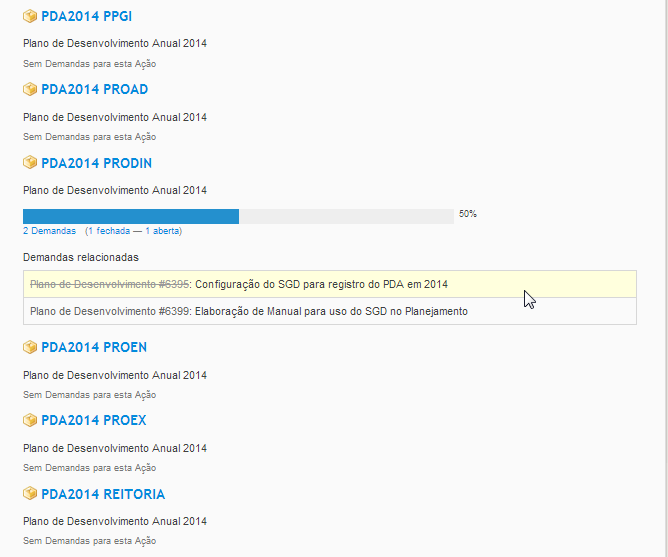 Na medida em que as ações forem sendo cadastradas elas vão aparecer como abertas e quando forem concluídas o sistema vai informando o quantitativo aberto e fechado e percentual com relação ao total.Contamos com a participação de todos neste processo de amadurecimento na arte de planejar, executar, acompanhar e avaliar.Sucesso!ANA MARIA ALVES PEREIRAPró-Reitora de Desenvolvimento Institucionalprodin@ifam.edu.brJOÃO LUIZ CAVALCANTE FERREIRADiretor de Planejamento diplan@ifam.edu.brLUIZ GUSTAVO PINTO DE ARRUDAAssistente em AdministraçãoLARISSA BARRETO DE ARAÚJOCoordenadora de Articulação SistêmicaHILDA FERREIRA DE ALMEIDACoordenadora de Estatística e Pesquisa Institucional